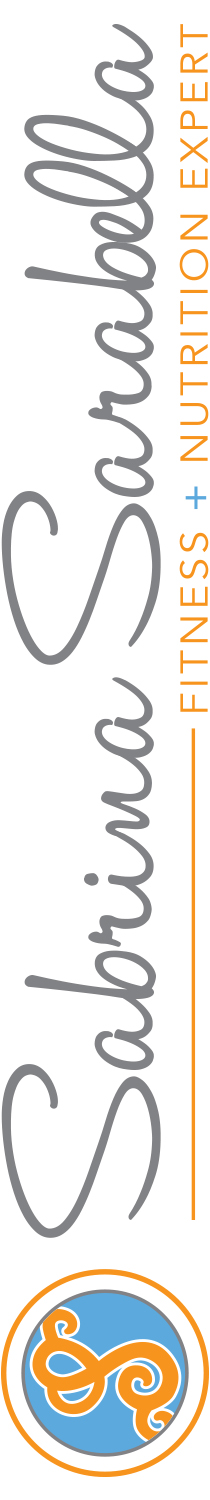 What I ateWhat I DrankHow I felt afterMood/Emotions/Energy LevelMONBreakfast      TIme:Lunch:                  Time:Dinner:                 Time:Snacks:               Time:What I ateWhat I DrankHow I felt afterMood/Emotions/Energy LevelTUESBreakfast    TIme:Lunch:                  Time:Dinner:                 Time:Snacks:               Time:What I ateWhat I DrankHow I felt afterMood/Emotions/Energy LevelWEDBreakfast     TIme:Lunch:                  Time:Dinner:                 Time:Snacks:               Time:What I ateWhat I DrankHow I felt afterMood/Emotions/Energy LevelTHURBreakfast      TIme:Lunch:                  Time:Dinner:                 Time:Snacks:               Time:What I ateWhat I DrankHow I felt afterMood/Emotions/Energy LevelFRIBreakfast:            TIme:Lunch:                  Time:Dinner:                 Time:Snacks:               Time:What I ateWhat I DrankHow I felt afterMood/Emotions/Energy LevelSATBreakfast:            TIme:Lunch:                  Time:Dinner:                 Time:Snacks:               Time:What I ateWhat I DrankHow I felt afterMood/Emotions/Energy LevelSUNBreakfast:            TIme:Lunch:                  Time:Dinner:                 Time:Snacks:               Time:What I ateWhat I DrankHow I felt afterMood/Emotions/Energy LevelMONBreakfast      TIme:Lunch:                  Time:Dinner:                 Time:Snacks:               Time:What I ateWhat I DrankHow I felt afterMood/Emotions/Energy LevelTUESBreakfast    TIme:Lunch:                  Time:Dinner:                 Time:Snacks:               Time:What I ateWhat I DrankHow I felt afterMood/Emotions/Energy LevelWEDBreakfast     TIme:Lunch:                  Time:Dinner:                 Time:Snacks:               Time:What I ateWhat I DrankHow I felt afterMood/Emotions/Energy LevelTHURBreakfast      TIme:Lunch:                  Time:Dinner:                 Time:Snacks:               Time:What I ateWhat I DrankHow I felt afterMood/Emotions/Energy LevelFRIBreakfast:            TIme:Lunch:                  Time:Dinner:                 Time:Snacks:               Time:What I ateWhat I DrankHow I felt afterMood/Emotions/Energy LevelSATBreakfast:            TIme:Lunch:                  Time:Dinner:                 Time:Snacks:               Time:What I ateWhat I DrankHow I felt afterMood/Emotions/Energy LevelSUNBreakfast:            TIme:Lunch:                  Time:Dinner:                 Time:Snacks:               Time:What I ateWhat I DrankHow I felt afterMood/Emotions/Energy LevelMONBreakfast      TIme:Lunch:                  Time:Dinner:                 Time:Snacks:               Time:What I ateWhat I DrankHow I felt afterMood/Emotions/Energy LevelTUESBreakfast    TIme:Lunch:                  Time:Dinner:                 Time:Snacks:               Time:What I ateWhat I DrankHow I felt afterMood/Emotions/Energy LevelWEDBreakfast     TIme:Lunch:                  Time:Dinner:                 Time:Snacks:               Time:What I ateWhat I DrankHow I felt afterMood/Emotions/Energy LevelTHURBreakfast      TIme:Lunch:                  Time:Dinner:                 Time:Snacks:               Time:What I ateWhat I DrankHow I felt afterMood/Emotions/Energy LevelFRIBreakfast:            TIme:Lunch:                  Time:Dinner:                 Time:Snacks:               Time:What I ateWhat I DrankHow I felt afterMood/Emotions/Energy LevelSATBreakfast:            TIme:Lunch:                  Time:Dinner:                 Time:Snacks:               Time:What I ateWhat I DrankHow I felt afterMood/Emotions/Energy LevelSUNBreakfast:            TIme:Lunch:                  Time:Dinner:                 Time:Snacks:               Time:What I ateWhat I DrankHow I felt afterMood/Emotions/Energy LevelMONBreakfast      TIme:Lunch:                  Time:Dinner:                 Time:Snacks:               Time:What I ateWhat I DrankHow I felt afterMood/Emotions/Energy LevelTUESBreakfast    TIme:Lunch:                  Time:Dinner:                 Time:Snacks:               Time:What I ateWhat I DrankHow I felt afterMood/Emotions/Energy LevelWEDBreakfast     TIme:Lunch:                  Time:Dinner:                 Time:Snacks:               Time:What I ateWhat I DrankHow I felt afterMood/Emotions/Energy LevelTHURBreakfast      TIme:Lunch:                  Time:Dinner:                 Time:Snacks:               Time:What I ateWhat I DrankHow I felt afterMood/Emotions/Energy LevelFRIBreakfast:            TIme:Lunch:                  Time:Dinner:                 Time:Snacks:               Time:What I ateWhat I DrankHow I felt afterMood/Emotions/Energy LevelSATBreakfast:            TIme:Lunch:                  Time:Dinner:                 Time:Snacks:               Time:What I ateWhat I DrankHow I felt afterMood/Emotions/Energy LevelSUNBreakfast:            TIme:Lunch:                  Time:Dinner:                 Time:Snacks:               Time:What I ateWhat I DrankHow I felt afterMood/Emotions/Energy LevelMONBreakfast      TIme:Lunch:                  Time:Dinner:                 Time:Snacks:               Time:What I ateWhat I DrankHow I felt afterMood/Emotions/Energy LevelTUESBreakfast    TIme:Lunch:                  Time:Dinner:                 Time:Snacks:               Time:What I ateWhat I DrankHow I felt afterMood/Emotions/Energy LevelWEDBreakfast     TIme:Lunch:                  Time:Dinner:                 Time:Snacks:               Time:What I ateWhat I DrankHow I felt afterMood/Emotions/Energy LevelTHURBreakfast      TIme:Lunch:                  Time:Dinner:                 Time:Snacks:               Time:What I ateWhat I DrankHow I felt afterMood/Emotions/Energy LevelFRIBreakfast:            TIme:Lunch:                  Time:Dinner:                 Time:Snacks:               Time:What I ateWhat I DrankHow I felt afterMood/Emotions/Energy LevelSATBreakfast:            TIme:Lunch:                  Time:Dinner:                 Time:Snacks:               Time:What I ateWhat I DrankHow I felt afterMood/Emotions/Energy LevelSUNBreakfast:            TIme:Lunch:                  Time:Dinner:                 Time:Snacks:               Time:What I ateWhat I DrankHow I felt afterMood/Emotions/Energy LevelMONBreakfast      TIme:Lunch:                  Time:Dinner:                 Time:Snacks:               Time:What I ateWhat I DrankHow I felt afterMood/Emotions/Energy LevelTUESBreakfast    TIme:Lunch:                  Time:Dinner:                 Time:Snacks:               Time:What I ateWhat I DrankHow I felt afterMood/Emotions/Energy LevelWEDBreakfast     TIme:Lunch:                  Time:Dinner:                 Time:Snacks:               Time:What I ateWhat I DrankHow I felt afterMood/Emotions/Energy LevelTHURBreakfast      TIme:Lunch:                  Time:Dinner:                 Time:Snacks:               Time:What I ateWhat I DrankHow I felt afterMood/Emotions/Energy LevelFRIBreakfast:            TIme:Lunch:                  Time:Dinner:                 Time:Snacks:               Time:What I ateWhat I DrankHow I felt afterMood/Emotions/Energy LevelSATBreakfast:            TIme:Lunch:                  Time:Dinner:                 Time:Snacks:               Time:What I ateWhat I DrankHow I felt afterMood/Emotions/Energy LevelSUNBreakfast:            TIme:Lunch:                  Time:Dinner:                 Time:Snacks:               Time:What I ateWhat I DrankHow I felt afterMood/Emotions/Energy LevelMONBreakfast      TIme:Lunch:                  Time:Dinner:                 Time:Snacks:               Time:What I ateWhat I DrankHow I felt afterMood/Emotions/Energy LevelTUESBreakfast    TIme:Lunch:                  Time:Dinner:                 Time:Snacks:               Time:What I ateWhat I DrankHow I felt afterMood/Emotions/Energy LevelWEDBreakfast     TIme:Lunch:                  Time:Dinner:                 Time:Snacks:               Time:What I ateWhat I DrankHow I felt afterMood/Emotions/Energy LevelTHURBreakfast      TIme:Lunch:                  Time:Dinner:                 Time:Snacks:               Time:What I ateWhat I DrankHow I felt afterMood/Emotions/Energy LevelFRIBreakfast:            TIme:Lunch:                  Time:Dinner:                 Time:Snacks:               Time:What I ateWhat I DrankHow I felt afterMood/Emotions/Energy LevelSATBreakfast:            TIme:Lunch:                  Time:Dinner:                 Time:Snacks:               Time:What I ateWhat I DrankHow I felt afterMood/Emotions/Energy LevelSUNBreakfast:            TIme:Lunch:                  Time:Dinner:                 Time:Snacks:               Time: